МУНИЦИПАЛЬНОЕ БЮДЖЕТНОЕ ДОШКОЛЬНОЕ УЧРЕЖДЕНИЕ ДЕТСКИЙ САД № 21 МО АБИНСКИЙ РАЙОНВ соответствии с годовым планом на 2016 - 2017 г.  в МБДОУ детский сад № 21 в течении года проводились мероприятия:"Безопасность дорожного движения"Задачи: Способствовать своевременному социальному развитию, формированию социальной компетентности в области безопасности на дорогах у дошкольников в условиях ДОУ. Оказание своевременной квалифицированной помощи семье по вопросам правил дорожного движения и детского дорожно-транспортного травматизма.Цели:   -  пропаганда правил дорожного движения и культуры поведения на дорогах среди родителей воспитанников; - выявить положительные стороны развития умений, навыков детей по безопасному поведению на улице;-  создать условия для интенсивной работы с семьей на основе двухстороннего взаимодействия, направленных на усвоение и закрепление знаний детей и их родителей о правилах дорожного движения.План мероприятий: " Безопасность дорожного движения" на 2016 - 2017 годы.                                                                                             Приложение №1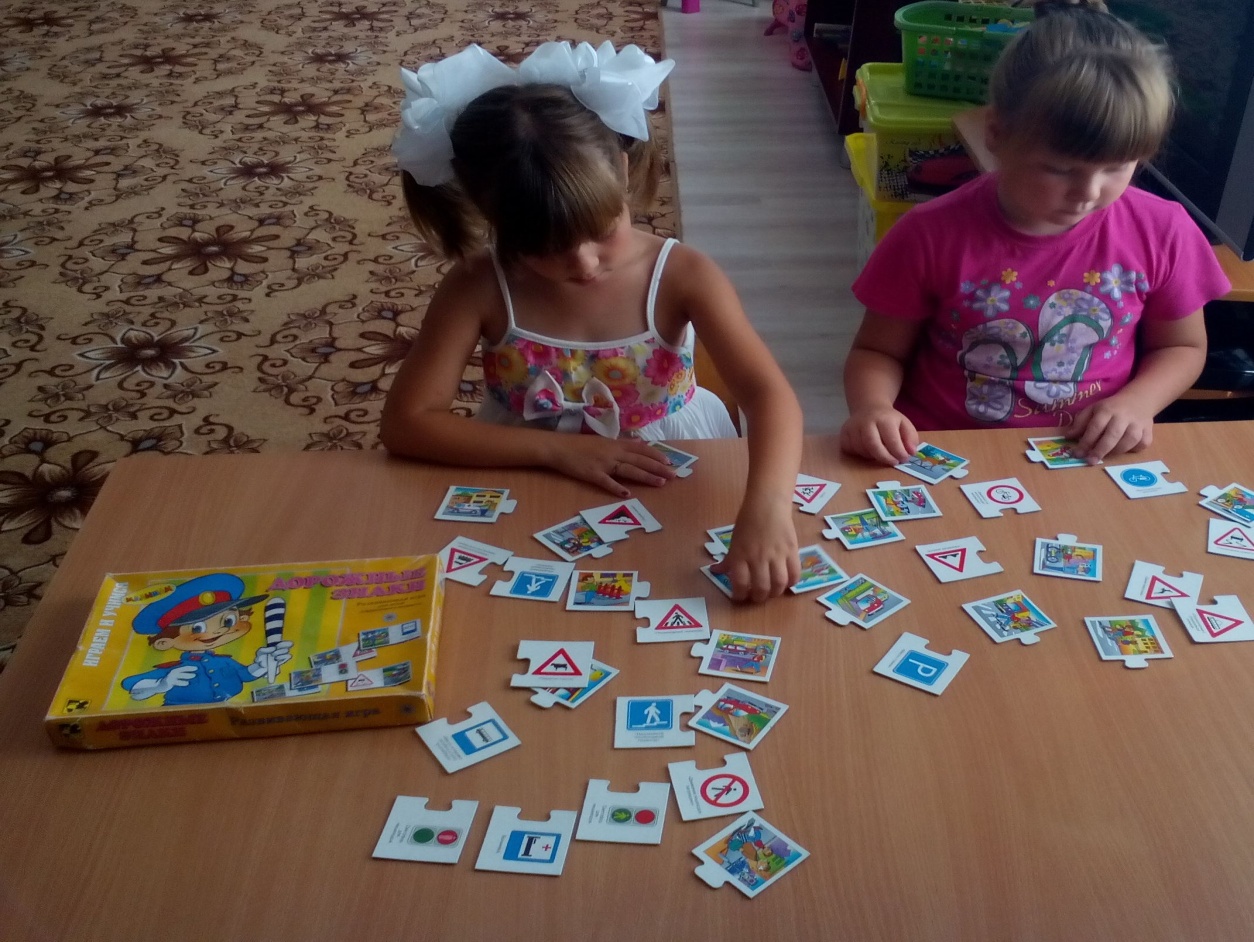 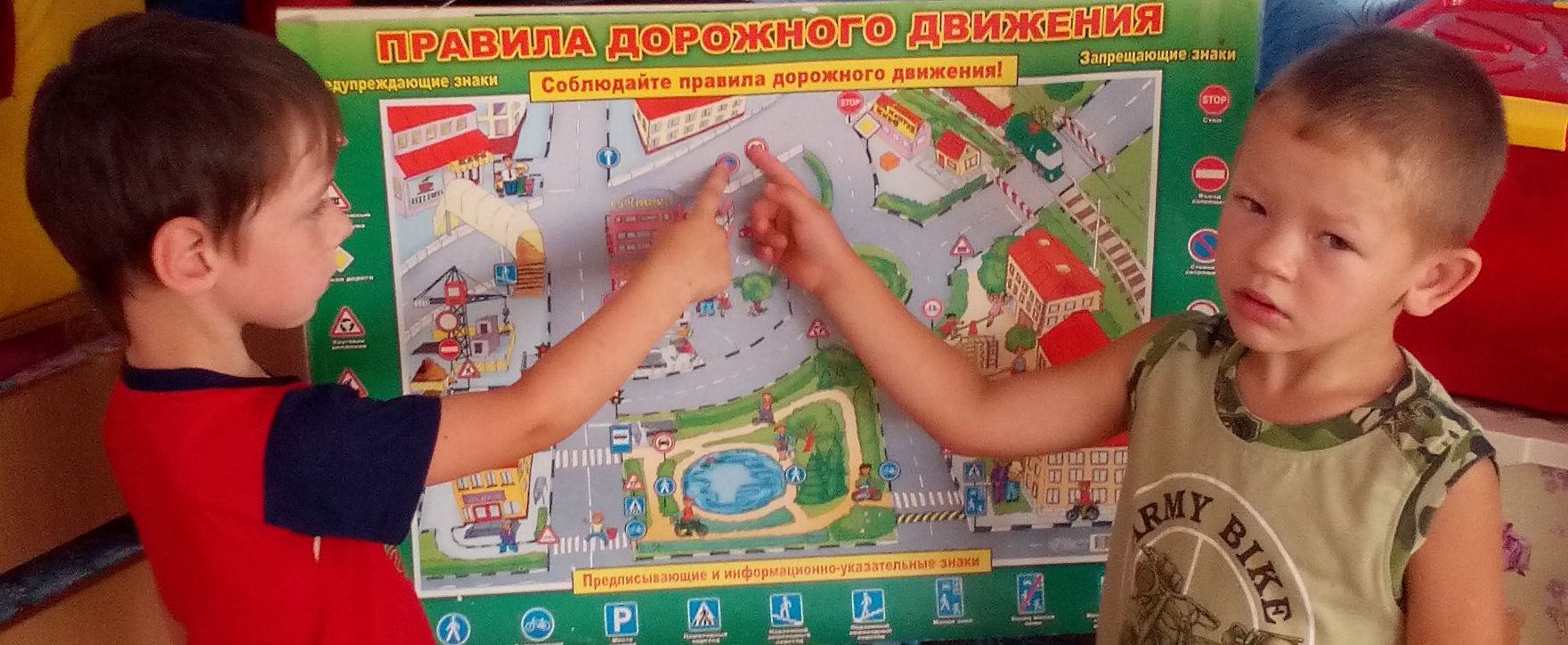 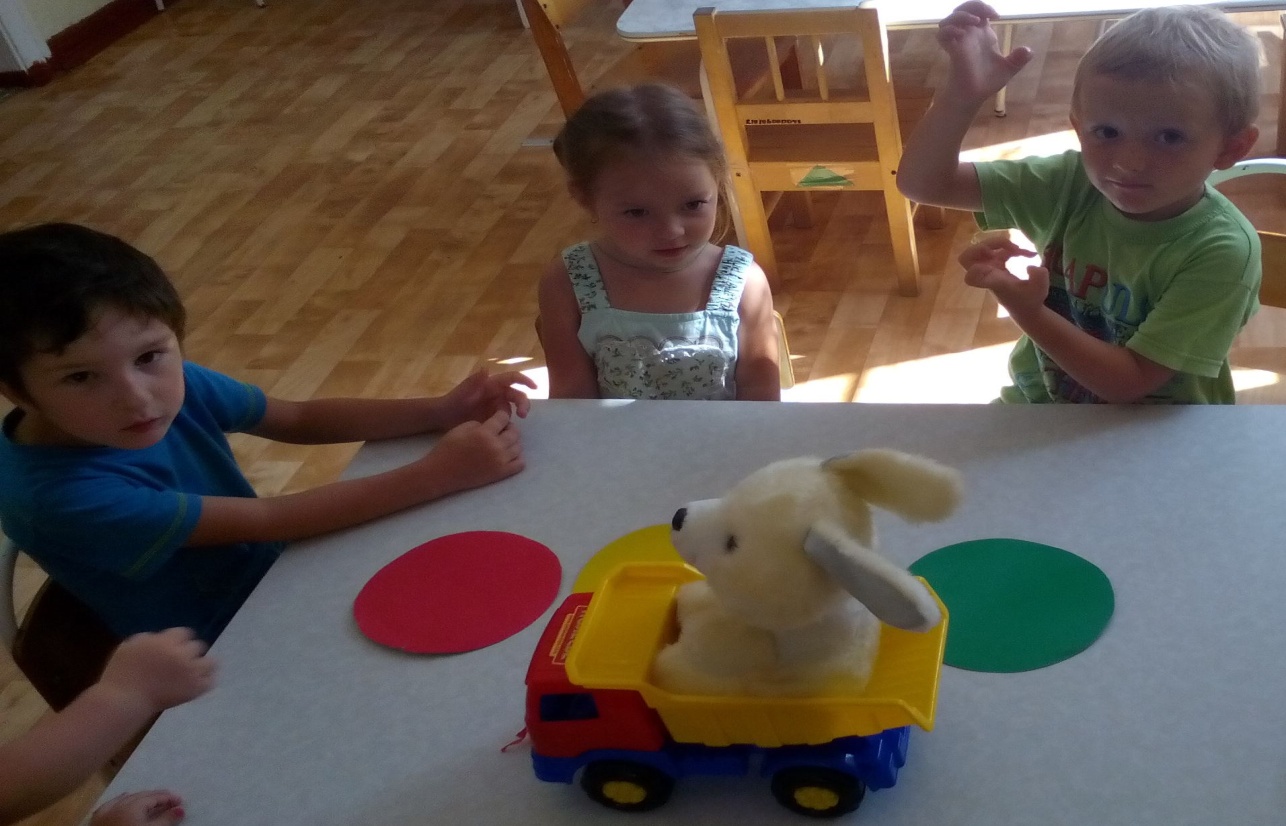 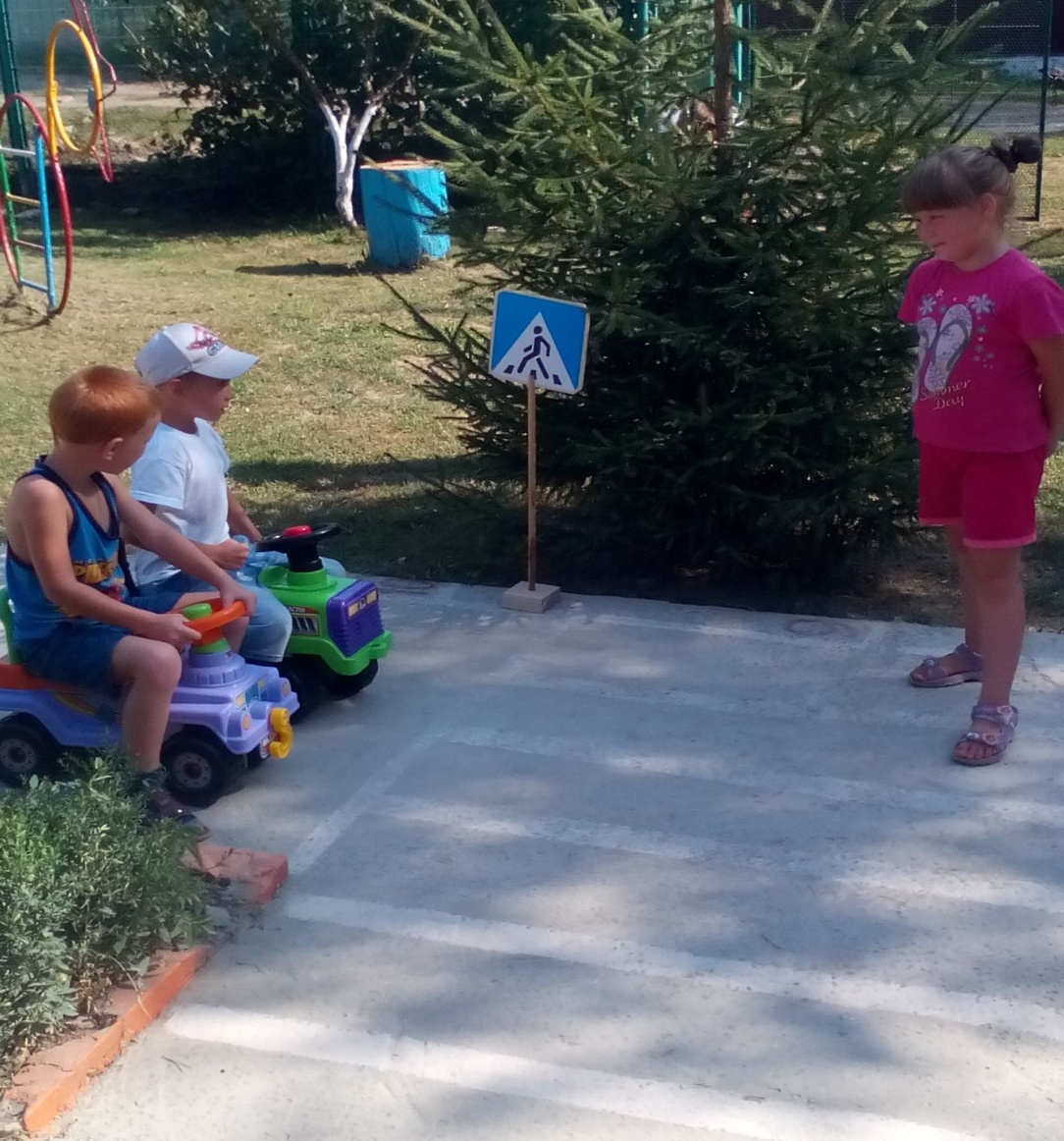 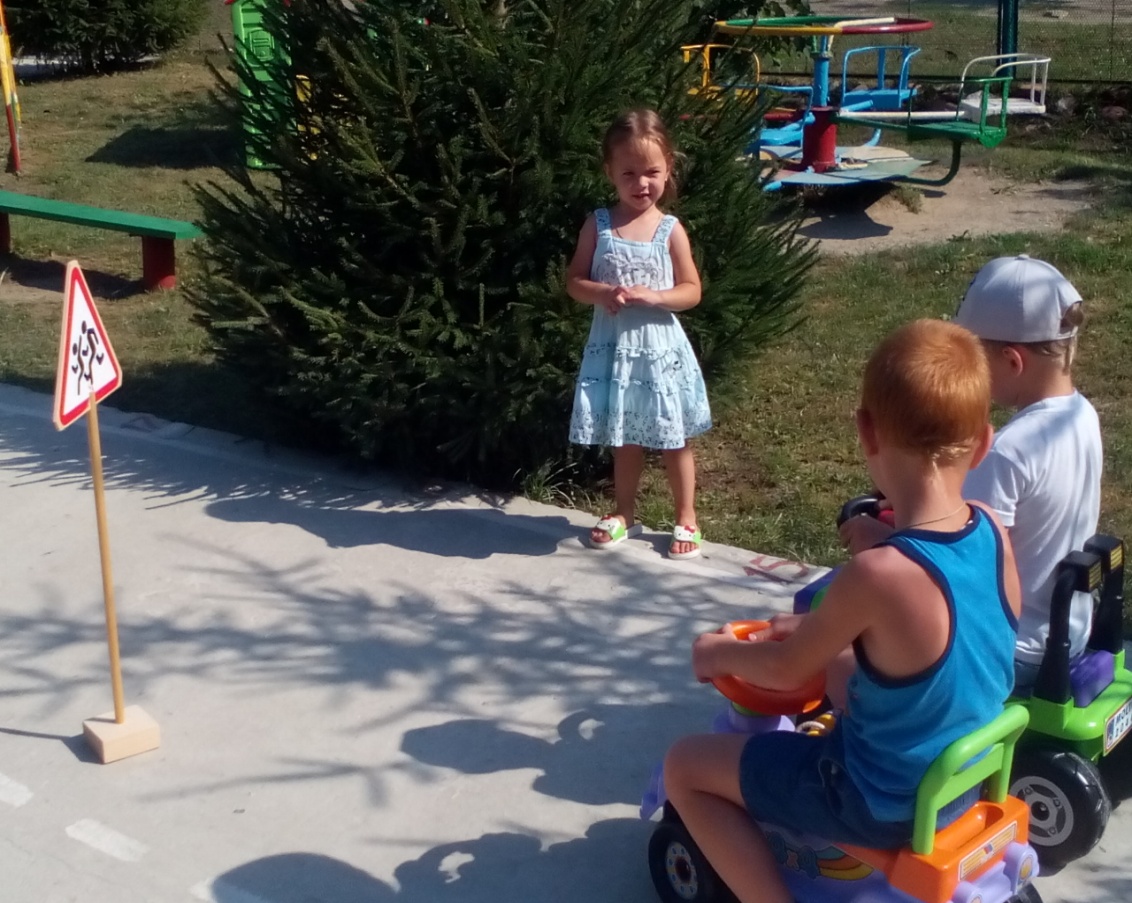 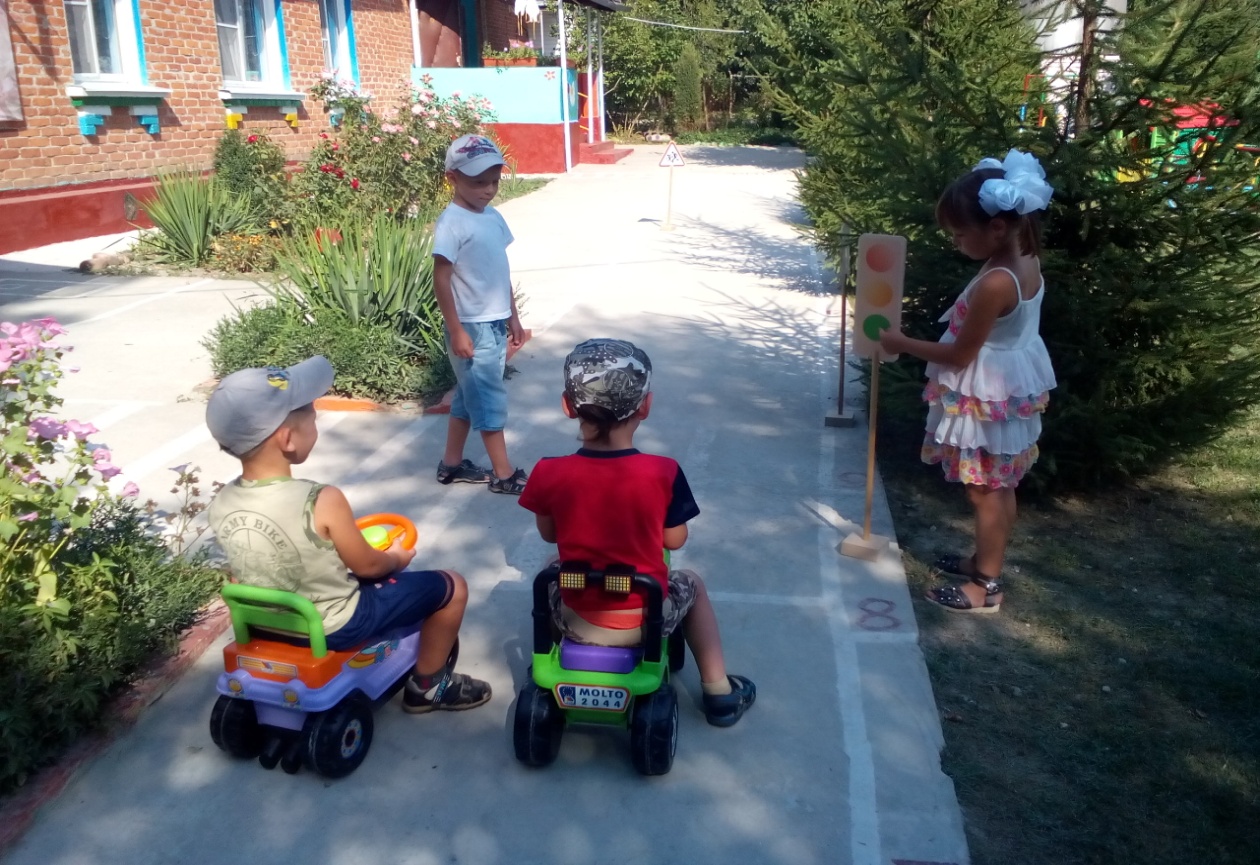 №МероприятияСрокиОтветственный1Пополнение атрибутами площадки по ПДД.сентябрьвоспитатели2Развлечение в рамках «Краевого дня безопасности»2 сентябрявоспитатели3Выставка детских рисунков по безопасности дорожного движения.сентябрьвоспитатели4Оформление в уголках для родителей папки-передвижки по ПДД.ноябрьвоспитатели5Проведение вечеров досуга по ПДД.апрельвоспитатели6Изготовление игр по ПДДв течение годавоспитатели7Инструктаж персонала по ПДД1 раз в кварталзаведующий8Чтение произведений художественной литературы по теме.в течение года9Рассматривание с детьми иллюстративного материала по теме.в течение годавоспитатели10Беседа с детьми старшего дошкольного возраста об опасностях на дорогах;  ПДД (с приглашением сотрудников ГИБДД).сентябрьмартзаведующий